ＦＡＸ申込用紙　　　　　　  　　　０７７－５２８－４９６２※個人情報については、本事業以外には使用いたしません。E-ｍailでのお申込み■送信先：生涯学習課  担当－小杉　　 ma06@pref.shiga.lg.jp■送信内容①お名前　②連絡先（職場名と電話番号）③メールアドレス　④希望会場・コース⑤「中級コース」受講の方は、過去のＳＭＡＰ研修の受講回数※個人情報については、本事業以外には使用いたしません。※FAXまたはメールにてお申込くださいますようお願いします。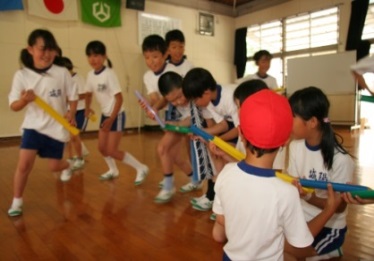 （ふりかな）お 名 前連絡先（職場名と職場の電話番号をお願いします）ﾒｰﾙｱﾄﾞﾚｽ[　　　　　　　　　 　　　　　　　　　　　　　＠　　　　　　　　　　　　　　　　　]希　望会　場（いずれかの番号に〇をお願いします）（中級コース受講の方は、過去のＳＭＡＰ研修の受講回数を記入ください。）　7/31（火）彦根会場　初級コース（彦根市荒神山自然の家）　８/1（水）彦根会場　中級コース（彦根市荒神山自然の家）※ＳＭＡＰ研修の過去の受講回数　　　　　回　８/６（月）野洲会場　初級コース（野洲市コミュニティセンターみかみ）